Windows 7 es una de las versiones  más recientes de Microsoft Windows, línea de sistemas operativos producida por Microsoft Corporation. Esta versión está diseñada para uso en PC, incluyendo equipos de escritorio en hogares y oficinas, equipos portátiles, tablet PC, netbooks y equipos media center. El desarrollo de Windows 7 se completó el 22 de julio de 2009, siendo entonces confirmada su fecha de venta oficial para el 22 de octubre de 2009 junto a su equivalente para servidores Windows Server 2008 R2.A diferencia del gran salto arquitectónico y de características que sufrió su antecesor Windows Vista con respecto a Windows XP, Windows 7 fue concebido como una actualización incremental y focalizada de Vista y su núcleo NT 6.0, lo que permitió mantener cierto grado de compatibilidad con aplicaciones y hardware en los que éste ya era compatible. Sin embargo, entre las metas de desarrollo para Windows 7 se dio importancia a mejorar su interfaz para volverla más accesible al usuario e incluir nuevas características que permitieran hacer tareas de una manera más fácil y rápida, al mismo tiempo que se realizarían esfuerzos para lograr un sistema más ligero, estable y rápido.[Diversas presentaciones ofrecidas por la compañía en 2008 se enfocaron en demostrar capacidades multitáctiles, una interfaz rediseñada junto con una nueva barra de tareas y un sistema de redes domésticas simplificado y fácil de usar denominado «Grupo en el hogar», además de importantes mejoras en el rendimiento general del sistema operativoEl desarrollo de este sistema operativo comenzó inmediatamente después del lanzamiento de Windows Vista. El 20 de julio de 2007 se reveló que ese sistema operativo era llamado internamente por Microsoft como la versión «7». Hasta ese momento la compañía había declarado que Windows 7 tendría soporte para plataformas de 32 bits y 64 bits, aunque la versión para servidores que comparte su mismo núcleo (Windows Server 2008 R2, que sucedería a Windows Server 2008) sería exclusivamente de 64 bits.[11]El 13 de octubre de 2008 fue anunciado que «Windows 7», además de haber sido uno de tantos nombres en código, sería el nombre oficial de este nuevo sistema operativo. Mike Nash dijo que esto se debía a que con Windows 7 se «apunta a la simplicidad, y el nombre debía reflejarlo».Ya para el 7 de enero de 2009, la versión beta se publicó para suscriptores de Technet y MSDN. El 9 de enero se habilitó brevemente al público general mediante descarga directa en la página oficial, pero hubo problemas con los servidores, que obligaron a retirar la posibilidad de descarga hasta horas más tarde, después de solventar el problema añadiendo más servidores. Por esos percances, Microsoft cambió el límite de descargas inicial de 2,5 millones de personas como disculpa por el problema del retraso, y creó un nuevo límite que no sería numérico sino por fecha, hasta el 10 de febrero del 2009.El 5 de mayo se liberó la versión Release Candidate en 5 idiomas, entre ellos el español. Estuvo disponible para descargar hasta el 20 de agosto de 2009.El 2 de junio Microsoft anunció que la salida mundial de Windows 7 tendría lugar el.El 24 de julio, los directivos de Microsoft Steve Ballmer y Steven Sinofsky anunciaron la finalización del proceso de desarrollo con la compilación de la versión RTM, destinada a la distribución de Windows.Otro asunto presente en el desarrollo de este sistema, y gracias a los comentarios de los usuarios, fue el minimizar la intrusión habilitando la personalización del Control de cuentas de usuario, ya que éste fue considerado como molesto en Windows Vista debido a sus constantes alertas en simples acciones como las de mantenimiento que invocaban funciones propias del sistema operativo.En una carta escrita por el vicepresidente de negocios para Windows de Microsoft Corporation, William Veghte, se mencionan apartes sobre la visión que se tuvo para Windows 7:Hemos aprendido mucho a través de los comentarios que ustedes han compartido con nosotros acerca de Windows Vista, y esa retroalimentación juega un papel importante en nuestro trabajo para Windows 7. Nos han dicho que desean una programación más estructurada y predecible para la liberación de Windows... ...nuestro enfoque hacia Windows 7 es basarnos en la misma arquitectura de fondo de Windows Vista Service Pack 1, de manera que las inversiones que ustedes y nuestros socios han realizado en Windows Vista continúen redituando con Windows 7. Nuestro objetivo es asegurar que el proceso de migración de Windows Vista a Windows 7 sea transparente.CaracterísticasWindows 7 incluye varias características nuevas, como mejoras en el reconocimiento de escritura a mano, soporte para discos duros virtuales, rendimiento mejorado en procesadoresmultinúcleo mejor rendimiento de arranque, DirectAccess, y mejoras en el núcleo. Windows 7 añade soporte para sistemas que utilizan múltiples tarjetas gráficas de proveedores distintos (heterogeneous multi-adapter o multi-GPU), una nueva versión de Windows Media Center y un gadget para él, y aplicaciones como Paint, Wordpad y la Calculadora rediseñadas. Se añadieron varios elementos al Panel de control, como un asistente para calibrar el color de la pantalla, un calibrador de texto ClearType, Solución de problemas, Ubicación y otros sensores, Administrador de credenciales, Iconos en el área de notificación, entre otros. El Centro de seguridad de Windows se renombró a Centro de actividades, y se integraron las categorías de seguridad y el mantenimiento del equipo en él.La barra de tareas fue rediseñada, haciéndola más ancha, y los botones de las ventanas ya no traen texto, sino únicamente el icono de la aplicación. Estos cambios se hacen para mejorar el desempeño en sistemas de pantalla táctil. Estos iconos se han integrado con la barra «Inicio rápido» usada en versiones anteriores de Windows, y las ventanas abiertas se muestran agrupadas en un único icono de aplicación con un borde, indicando que están abiertas. Los accesos directos sin abrir no tienen un borde. También se colocó un botón para mostrar el escritorio en el extremo derecho de la barra de tareas, que permite ver el escritorio al posar el puntero del ratón por encima de él.Se añadieron las «Bibliotecas», que son carpetas virtuales que agregan el contenido de varias carpetas y las muestran en una sola vista. Por ejemplo, las carpetas agregadas en la biblioteca «Vídeos» por defecto son: «Mis vídeos» y «Vídeos públicos», aunque se pueden agregar más, manualmente. Sirven para clasificar los diferentes tipos de archivos (documentos, música, vídeos, imágenes).Una característica llamada «Jump lists» guarda una lista de los archivos abiertos recientemente. Haciendo clic derecho a cualquier aplicación de la barra de tareas aparece una jump list, donde se pueden hacer tareas sencillas de acuerdo a la aplicación. Por ejemplo, abrir documentos recientes de Office, abrir pestañas recientes de Internet Explorer, escoger listas de reproducción en el reproductor, cambiar el estado en Windows Live Messenger, etc.InterfazEl equipo de desarrollo de la interfaz Ribbon de Microsoft Office 2007 formó parte activa en el rediseño de algunos programas y características de Windows 7, incluyendo dicha interfaz en las herramientas Paint y Wordpad.Windows 7 permite ahora la personalización del equipo, al guardar temas completos; que incluye color de ventanas, imágenes incluidas, conjunto de sonidos, e incluso protector de pantalla (las anteriores versiones se limitaban simplemente con los colores de las ventanas).La calculadora, que anteriormente sólo disponía funciones científicas y estándares en otras versiones (desde Windows 95 hasta Windows Vista), ahora incluye funciones propias de programación y de estadística. Además, permite convertir entre unidades del Sistema Internacional de Unidades y el Sistema Inglés; cálculo entre fechas y hojas de cálculo para hipoteca, alquiler de vehículos y consumos de combustible. Al igual que en las calculadoras reales, guarda la secuencia de operaciones realizadas por el usuario.La barra lateral de Windows, o más conocida como Windows Sidebar, se ha eliminado; permitiendo que los gadgets puedan ubicarse libremente en cualquier lugar del escritorio, ya sea en el lado derecho, izquierdo, arriba o abajo, sin contar con la Sidebar.Reproductor de Windows Media 12: Es el nuevo reproductor multimedios, que se incluye como estándar en las versiones de Windows 7. A diferencia de sus otras versiones, deja de tener una ubicación fija para los controles más básicos (tales como Reproducir, Detener, Repetir, Volumen y la barra buscadora), la cual se desvanece en tanto se retira el puntero del ratón de él. Ahora incluye tres simples pestañas para reproducir, grabar discos o sincronizar a dispositivos; además de manejar formatos ajenos a la empresa, como MOV, MP4, xvid y divx, entre otros. En contraste, es la primera versión del programa que no se dispondrá en versiones anteriores de Windows, y la primera en no manejar los metadatos de los archivos (como la adición de letra a las canciones). Versiones N del sistema operativo no lo incluirán, por lo que se tendrán qué descargar separadamente.Aero Peek: Las pre visualizaciones de Windows Aero se han mejorado pasando a ser más interactivas y útiles. Cuando se posa el ratón sobre una aplicación abierta éste muestra una previsualización de la ventana, donde muestra el nombre, la previsualización y la opción de cerrarla; además, si se pone el ratón sobre la previsualización, se obtiene una mirada a pantalla completa y al quitarlo se regresa al punto anterior. Además se incorporó esta misma característica a Windows Flip.Aero Shake: Cuando se tienen varias ventanas abiertas, al hacer clic sostenido en la Barra de Título y agitarla, las otras ventanas abiertas se minimizan. Al repetir esta acción, las ventanas vuelven a su ubicación anterior.Flip 3D: Windows Flip 3D, es una función de Windows Aero que mejora la función Windows Flip, mostrando a través de un efecto en 3D a las ventanas actualmente abiertas permitiendo así una búsqueda entre bastantes ventanas de forma más rápida y eficaz. A diferencia de la opción Windows Flip que se activa con Alt+Tab ⇆, esta función se activa con la combinación de teclas ⊞ Win+Tab ⇆. Además, mejora la función de las teclas Alt+Tab ⇆, la cual muestra una mini ventana en tiempo real de las aplicaciones en ejecución (característica previamente incluida en Windows Vista).Aero Snap: Consiste en que al mover una ventana hacia los laterales de la pantalla, la ventana se ajusta automáticamente a la mitad del escritorio. Si en caso se mueve al borde superior la ventana se maximiza, y se restaura al arrastrarla ligeramente hacia abajo. Esto es útil para ver o intercambiar el contenido de dos ventanas simultáneamente, sin embargo no es muy funcional con resoluciones de pantalla demasiado bajas.Anclaje: En Windows 7 se puede anclar los programas favoritos en la barra de tareas para facilitar su acceso. Existen dos maneras de hacerlo:Arrastrando el icono del programa o archivo hacia la barra de tareas.Cuando se esté ejecutando el programa en la barra de tareas, pulsar el botón secundario del mouse y seleccionar la opción Anclar. Internet Explorer 9 permite, además, anclar páginas favoritas de la misma forma en la barra de tareas.MultitáctilEl 27 de mayo de 2008, Steve Ballmer y Bill Gates, en la conferencia «D6: All Things Digital», dieron a conocer la nueva interfaz multitáctil, llamándola «sólo una pequeña parte» de lo que vendrá con Windows 7. Más tarde Julie Larson Green, vicepresidente corporativa, mostró posibles usos, como hacer dibujos en Paint, agrandar o reducir fotos y recorrer un mapa en Internet, arrastrar y abrir elementos, simplemente con toques en la pantalla.Windows Anytime UpgradeEs el método de actualizar Windows incluida en Windows vista y actualmente en Windows 7,el usuario introduce un código en la aplicación el cual en 10 minutos actualizara a una versión más avanzada de Windows, el pack de actualización se compra atraves de Microsoft Store o con el fabricante OEM.Modo XPWindows 7 permite integrarse con la nueva versión Windows Virtual PC, que permite ejecutar un equipo virtual Windows XP en forma transparente para el usuario (la aplicación dentro de la máquina virtualizada se ve como otra opción en el menú de Windows 7 y su ejecución es directa, sin pasar por el menú de inicio del XP virtualizado). Si bien Microsoft ya había liberado MED-V dentro de su paquete MDOP que cumple la misma función en entornos Hyper-V, esta es una solución orientada a usuarios avanzados y pequeñas empresas que no necesitan de herramientas para administración centralizada. La funcionalidad se debe descargar de forma independiente en el sitio web de Microsoft Virtual PC, aunque requiere de una licencia válida de las ediciones Professional, Ultimate y Enterprise de Windows 7. Asimismo, el «modo XP» en un principio requiere de procesadores con capacidad de virtualización por hardware, a diferencia del anterior Virtual PC 2007 o Virtual PC 2008, pero mediante una actualización desde Windows Update se puede ejecutar el «modo XP» en ordenadores sin virtualización por hardware.CompatibilidadLas versiones cliente de Windows 7 fueron lanzadas en versiones para arquitectura 32 bits y 64 bits en las ediciones Home Basic, Home Premium, Professional y Ultimate. No obstante, las versiones servidor de este producto fueron lanzadas exclusivamente para arquitectura 64 bits.Esto significa que las versiones cliente de 32 bits aún soportan programas Windows 16 bits y MS-DOS. Y las versiones 64 bits (incluyendo todas las versiones de servidor) soportan tanto programas de 32 como de 64 bits.Otras característicasMicrosoft decidió no incluir los programas Windows Mail, Windows Movie Maker y Windows Photo Gallery en Windows 7, poniéndolos a disposición a modo de descarga en el paquete de servicios en red, Windows Live Essentials. Esto se ha decidido para facilitar las actualizaciones de estos programas, aligerar el sistema operativo, dejar escoger al usuario las aplicaciones que quiere tener en su equipo y evitar futuras demandas por monopolio.ActualizacionesService Pack 1El primer Service Pack (SP1) de Windows 7 fue anunciado por primera vez el 18 de marzo de 2010. Más adelante ese año, el 12 de julio, se publicaría una versión beta. Microsoft confirmó que dicho service pack tendría poca trascendencia en comparación con otros service packs disponibles para versiones anteriores de Windows, particularmente Windows Vista, por lo que este service pack corrige principalmente algunos errores y problemas de seguridad encontrados anteriormente en la versión RTM de Windows 7 mejorando algo igualmente la estabilidad, compatibilidad y rendimiento del sistema. Cabe mencionar que un cambio notable es que la red Wi-Fi predeterminada al equipo carga durante el inicio del sistema, por lo que internet está disponible desde el momento que aparece el escritorio.Para el 26 de octubre de 2010, Microsoft publicó de manera oficial una versión Release Candidate del Service Pack 1 para Windows 7, con un número de versión "6.1.7601.17105". Después, el 9 de febrero de 2011, Microsoft publicó la versión terminada y final (RTM) del Service Pack 1 para Windows 7 y Windows Server 2008 R2 a sus socios OEM, con un número de versión "6.1.7601.17514.101119-1850". ras esto, el 16 de febrero, se haría disponible para suscriptores de los servicios MSDN y TechNet, así como clientes de licencias por volumen.[ Finalmente, el 22 de febrero, el Service Pack 1 se hizo disponible de forma generalizada para ser descargado desde la página del centro de descargas de Microsoft, así como también mediante el servicio de actualizaciones automáticas Windows Update.EdicionesExisten seis ediciones de Windows 7, construidas una sobre otra de manera incremental, aunque solamente se centrarán en comercializar dos de ellas para el común de los usuarios: las ediciones Home Premium y Professional. A estas dos, se suman las versiones Starter, Home Basic y Ultimate, además de la versión Enterprise, que está destinada a grupos empresariales que cuenten con licenciamiento Open o Select de Microsoft.Starter: Es la versión de Windows 7 con menos funcionalidades. Posee una versión incompleta de la interfaz Aero que no incluye los efectos de transparencia Glass, Flip 3D o las vistas previas de las ventanas en la barra de inicio y además no permite cambiar el fondo de escritorio. Está dirigida aPCde hardware limitado —como netbooks—, siendo licenciada únicamente para integradores y fabricantes OEM. Incluye una serie de restricciones en opciones de personalización, además de ser la única edición de Windows 7 sin disponibilidad de versión para hardware de 64 bits.Home Basic: Versión con más funciones de conectividad y personalización, aunque su interfaz seguirá siendo incompleta como en la edición Starter. Sólo estará disponible para integradores y fabricantes OEM en países en vías de desarrollo y mercados emergentes.Home Premium: Además de lo anterior, se incluye Windows Media Center, el tema Aero completo y soporte para múltiples códecsde formatos de archivos multimedia. Disponible en canales de venta minoristas como librerías, tiendas y almacenes de cadena.Professional: Equivalente a Vista Business, pero ahora incluirá todas las funciones de la versión Home Premium más «Protección de datos» con «Copia de seguridad avanzada», red administrada con soporte para dominios, impresión en red localizada mediante Location Aware Printing y cifrado de archivos. También disponible en canales de venta al público.Enterprise: Añade sobre la edición Professional de Windows 7, características de seguridad y protección de datos comoBitLocker en discos duros externos e internos, Applocker, Direct Access, BranchCache, soporte a imágenes virtualizadas de discos duros (en formato VHD) y el paquete de opción multilenguaje. Únicamente se vende por volumen bajo contrato empresarial Microsoft software Assurance. También es la única que da derecho a la suscripción del paquete de optimización de escritorio MDOP.Ultimate: Esta edición es igual a la versión Enterprise pero sin las restricciones de licenciamiento por volumen, permitiéndose su compra en canales de venta al público general, aunque Microsoft ha declarado que en lugar de publicitarse en medios comunes, será ofrecida en promociones ocasionales de fabricantes y vendedores.Ediciones N: Las ediciones N están disponibles para actualizaciones y nuevas compras de Windows 7 Home Premium, Professional y Ultimate. Las características son las mismas que sus versiones equivalentes, pero no incluyen Windows Media Player. El precio también es el mismo, ya que Windows Media Player puede descargarse gratuitamente desde la página de Microsoft.Requisitos de hardwareA finales de abril del 2009 Microsoft dio a conocer los requerimientos finales de Windows 7.Opcionalmente, se requiere un monitor táctil para poder acceder a las características multitáctiles de este sistema.AcogidaEn julio de 2009, tras solo ocho horas, la demanda de reservas de Windows 7 en Amazon.co.uk sobrepasó la demanda que tuvo Windows Vista en sus primeras 17 semanas. Con ello, se convirtió en el producto con mayor cantidad de pre-órdenes en la historia deAmazon, sobrepasando en ventas al anterior récord, el último libro de Harry Potter.[ En Japón y tras 36 horas, las versiones de 64 bits de las ediciones Professional y Ultimate de Windows 7 se agotaron. Dos semanas después del lanzamiento, se anunció que su cuota de mercado sobrepasó totalmente la de Snow Leopard, la más reciente actualización del sistema operativo AppleMac OS X, el cual fue lanzado dos meses antes. De acuerdo con Net Applications, Windows 7 alcanzó un 4% de cuota de mercado en menos de tres semanas; en comparación, le tomó a Windows Vista siete semanas en alcanzar la misma meta.[ El 29 de enero de 2010, Microsoft anunció que habían vendido más de 60 millones de licencias de Windows 7.Las evaluaciones hechas a Windows 7 fueron en su mayoría positivas, destacando su facilidad de uso en comparación con su predecesor, Windows Vista. CNET le dio a Windows 7 Home Premium una puntuación de 4,5 sobre 5 estrellas, señalando que «es más de lo que Vista debió ser, [y es] a donde Microsoft necesitaba dirigirse». PC Magazinelo puntuó con 4 de 5 declarando que Windows 7 era «un gran avance sobre Windows Vista, con menos problemas de compatibilidad, una barra de tareas con más herramientas, capacidades de conexión a redes más simples y un arranque más veloz». Maximum PC le dio a 7 una puntuación de 9 sobre 10 y llamó a Windows 7 un «enorme salto hacia adelante en usabilidad y seguridad», destacando la nueva barra de tareas declarando que «paga por sí sola el precio de entrada».PC Worlddenominó a Windows 7 como un «sucesor digno» de Windows XP y declaró que las pruebas de velocidad mostraban a Windows 7 ligeramente más rápido que Windows Vista. PC World también consideró a Windows 7 como uno de los mejores productos del año.En su evaluación de Windows 7, Engadget declaró que Microsoft había tomado un «fuerte paso hacia adelante» con Windows 7 y reportó que la velocidad de Windows 7 era una característica de importancia, particularmente en ventas de equipos tipo netbook. También, los diarios estadounidenses New York Times, USA Today,[The Wall Street Journal, y The Telegraph le dieron evaluaciones favorables.En España, la campaña publicitaria de Microsoft para Windows 7 promocionó a la localidad «Sietes» en Asturiascomo sitio de lanzamiento, con lo cual se pintaron fachadas, además de donar equipos, capacitar y enseñar a los habitantes del pueblo sobre el uso de tecnologías informáticas como Internet. En este escenario rural, se destacó la idiosincrasia y el folclor del pueblo junto a sus habitantes con el lema de «Sietes: un pueblo de expertos en Windows 7». A nivel nacional, la revista PC Actualdestacó a Windows 7 como «más rápido, amigable, estable y seguro; menos exigente con el hardware».Regulación antimonopolioPara cumplir con las regulaciones antimonopólicas de la Unión Europea, Microsoft propuso el uso de una «pantalla de elección» (en inglés ballot screen), permitiendo a los usuarios desactivar, descargar e instalar o seleccionar como predeterminado a cualquier navegador web, con ello eliminando la necesidad de editar una edición de Windows sin Internet Explorer (previamente denominada «Windows 7 ».La pantalla de elección llegó en respuesta a críticas sobre Windows 7 E, además de preocupaciones dadas a conocer por fabricantes y ensambladores sobre la posibilidad de confusión de algunos usuarios si una versión de Windows 7 con Internet Explorer sería vendida junto con una que no lo tuviese; por ello, Microsoft anunció que descartaría versiones especiales para Europa y que se distribuirían los mismos paquetes estándares y de actualización que en otras partes del mundoAl igual que con versiones anteriores de Windows, se publicó una edición «N» de Windows 7 (la cual no incluye Windows Media Player) en Europa, aunque sólo está disponible a la venta desde la tienda online de Microsoft o mediante ofertas de socios específicos.Campaña «Windows 7 Pecados» (Windows 7 Sins)En agosto de 2009, la organizaciónFree Software Foundation (Fundación para el Software Libre) lanzó una campaña informativa denominada en inglés Windows 7 Sins (juego de palabras que en español tendría el doble sentido de «Los 7 pecados de Windows» o «Windows 7 peca») acerca de cómo este nuevo sistema operativo de Microsoft da un posible nuevo paso para el control sobre los derechos de los usuarios,] además de enviar cartas por correspondencia con destino a 499 compañías que se encontraban en el 2009 en el listado Fortune 500 (omitiendo a Microsoft Corporation) a manera de protesta pública.Referencias↑ «Ciclo de vida de soporte Técnico de Microsoft (Windows 7 Professional)». Microsoft. Consultado el 30-09-2016.ActividadesPasos  para la instalación de Windows 7 1-inserte un disco de instalación 2-espere la opción pulsar cualquier tecla 3-proceda con la opción  instalar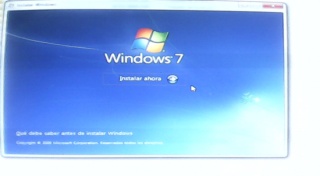 seleccione donde desea instalar w7-1-mencione 5 tipos de sistemas operativos2-diga que debemos hacer después de instalar w7 para que funcione correctamente.  3- Instalación del  sistema operativo 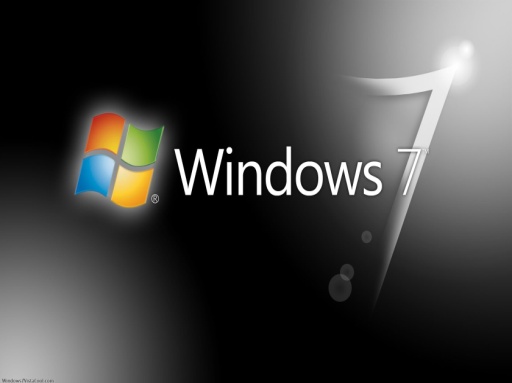 Desarrollo de Windows 7Profesor principal   Modalidadades  académicas - virtualNúmero  de plazas-  20Duración -2 semanasSede -  Facultad julio trigo    CréditosIdioma- españolFundamentación objetivo general  bibliografía -wikipediaRequisitos de hardware mínimos recomendados para Windows 7Requisitos de hardware mínimos recomendados para Windows 7Requisitos de hardware mínimos recomendados para Windows 7Arquitectura32 bits64 bitsProcesador1 GHz1 GHzMemoria RAM1 GB de RAM2 GB de RAMTarjeta gráficaDispositivo de gráficos DirectX 9 con soporte de controladores WDDM 1.0 (para Windows Aero)Dispositivo de gráficos DirectX 9 con soporte de controladores WDDM 1.0 (para Windows Aero)Disco duro16 GB de espacio libre20 GB de espacio libreUnidad ópticaDVD-RDVD-RPredecesor:
Windows Vista
2006Sistema operativo para equipos de escritorio, parte de la familia Microsoft Windows
2017 – PresenteSucesor:
Windows 8
2012